Инструкция 
для запуска обработки выгрузки данных на сайт «Дом контроль» 
для п. КапитанОткрыть список зарегистрированных внешних обработок:Меню «Сервис\Дополнительные отчеты и обработки\Дополнительные внешние обработки»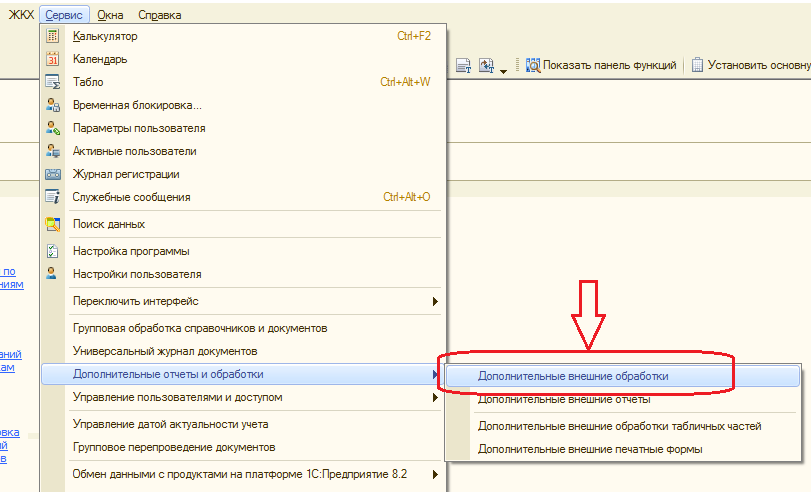 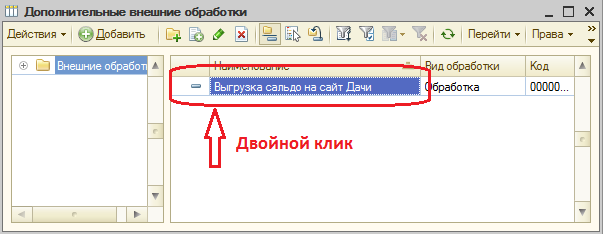 Установить параметры на форме отчета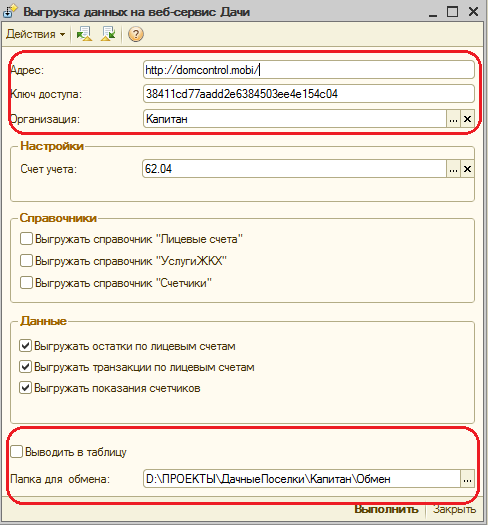 Первая группа параметров определена для данной организации.Вторая группа параметров определяет каталог, где будут хранится служебные файлы выгрузки, уменьшающие объем передаваемой информации.Выбрать виды выгружаемых данныхСправочники следует выгружать, если были изменены элементы или добавлены новые, т.е. нет необходимости выгружать их каждый раз.Данные нужно выгружать всегда.В результат успешной выгрузки появляется сообщение: OK 200.Большой объем данных передается пакетами, поэтому сообщение «OK 200» будет выводится несколько раз.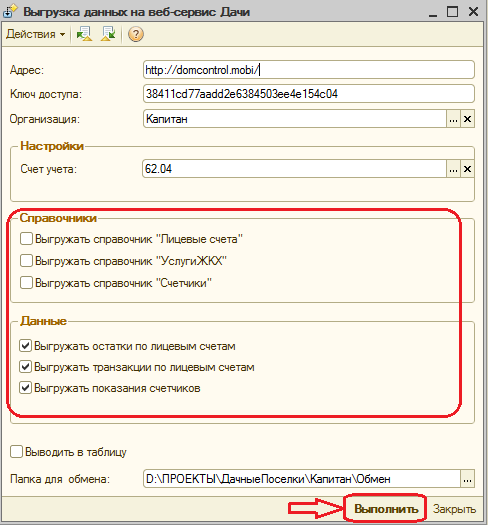 Флаг «Выводить в таблицу» позволяет показать в таблицах выгружаемые данные.